Pareiškėjo pavadinimas: Josvainių bendruomenės centrasStrategijos prioritetas, pagal kurį teikiamas vietos projektas: I Prioritetas ,,Kaimo infrastruktūros modernizavimas“Strategijos priemonė ir veiklos sritis, pagal kurią teikiamas vietos projektas: 1.1. Priemonė „Kaimo atnaujinimas ir plėtra“1.1.2.Veiklos sritis – Viešųjų erdvių sutvarkymas ir (arba) sukūrimasProjekto pavadinimas: ,,Istorinę vertę turinčios aikštės atnaujinimas Josvainių miestelyje“ Paraiškos nr.: LEADER-12-KĖDAINIAI-02-013Projekto tikslas - atnaujinti istorinę vertę turinčią aikštę Josvainių miestelyje, taip išsaugant kultūros ir istorijos paminklą. Sukurti visiems prieinamą švarią ir tvarkingą aplinką. Modernizuojant miestelio infrastruktūrą įtraukti Josvainių miestelio gyventojus į bendruomenės veiklą, pritaikyti aikštę šiuolaikiniams poreikiams.Projekto uždaviniai:- sutvarkyti ir atnaujinti aikštę esančią Josvainių miestelyje;- įrengti apšvietimą;- įrengti poilsio zonas (suoliukus, šiukšliadėžes, dviračių stovėjimo vietas).Projekto aprašymas:Josvainių miestelis yra Kėdainių rajone, kairiajame Šušvės krante, prie kelio Kėdainiai - Cinkiškiai, seniūnijos ir seniūnaitijos centras. Josvainių seniūnijos plotas - 185 kvadratiniai kilometrai, čia gyvena apie 4 tūkst. gyventojų. Josvainių seniūniją sudaro: Josvainių miestelis, 43 kaimai, 3 viensėdžiai. Pačiame Josvainių miestelyje gyvena apie 1500 gyventojų.Vietos projekte numatyta rekonstruoti Josvainių miestelio centre esančią aikštę. Planuojama atnaujinti pėsčiųjų takus, mažąją architektūrą, apšvietimą, želdinius. Taip pat ketinama įsigyti bei įrengti lauko šviestuvus, apšviesiančius aikštę tamsiu paros metu, įrengti poilsio zonas, pastatant suoliukus, šiukšliadėžes ir stovą dviračiams.Šio projekto siekis yra integruoti Josvainių miestelyje esančias kultūros vertybių teritorijas ir objektus į pažintinio turizmo plėtrą savivaldybėje, sudaryti geresnes gyvenimo sąlygas bendruomenei. Didinti užimtumą Josvainių miestelyje.Fizinį projekto tęstinumą užtikrina Kėdainių rajono savivaldybės Josvainių seniūnija, Josvainių bendruomenės centras, vietos gyventojai. Atnaujintoje aikštėje planuojama organizuoti kamerinius koncertus, Josvainių kultūros centro pasirodymus, bendruomenės centro renginius, kitas tradicines šventes, tokias kaip Kalėdų eglutės įžiebimas, Josvainių miestelio gimtadienis, Joninės. Visa ši vykdoma veikla prisidės prie gyventojų kultūrinio, visuomeninio gyvenimo gerinimo.Projekto įgyvendinimo trukmė: 19 mėn.Projekto paramos suma: 219 979,35 Lt.
Projekto partnerio (Kėdainių r. sav. administracija) indėlis (piniginis įnašas): 24 442,15 Lt.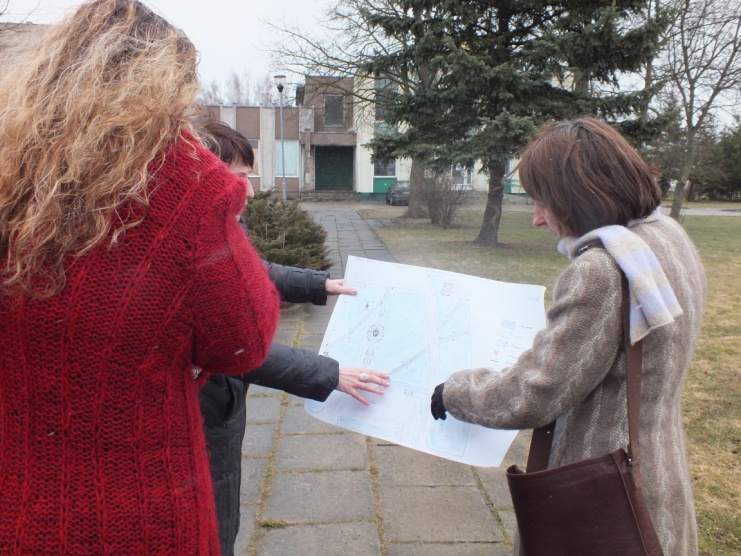 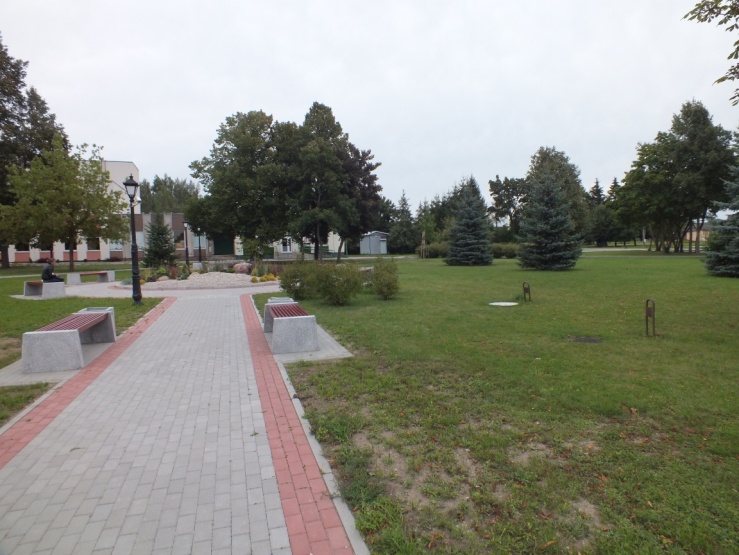 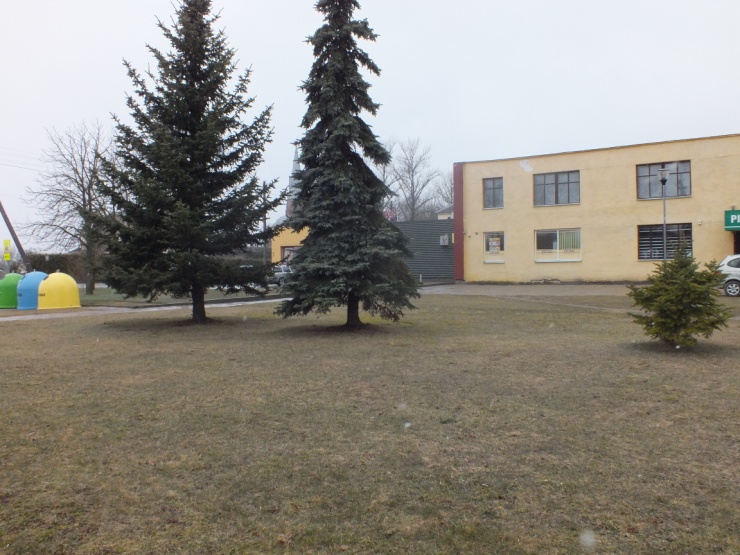 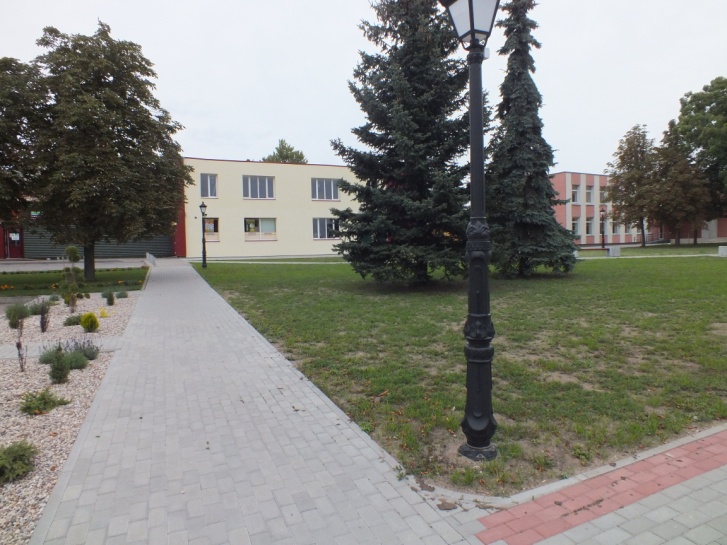 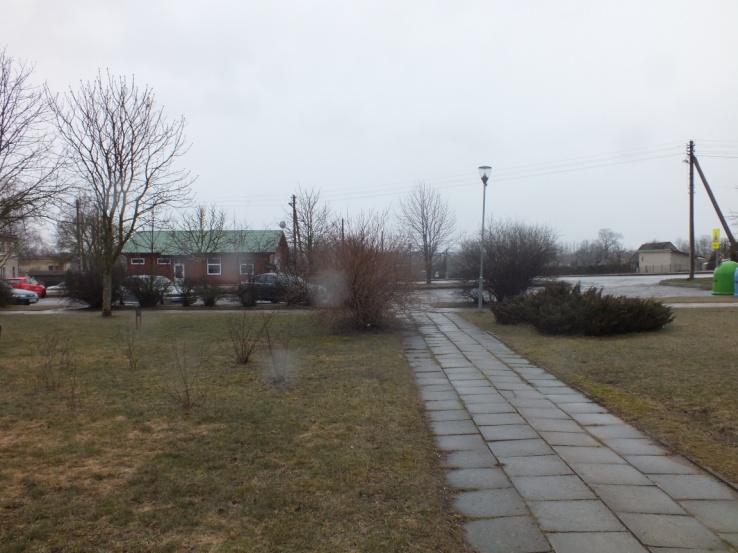 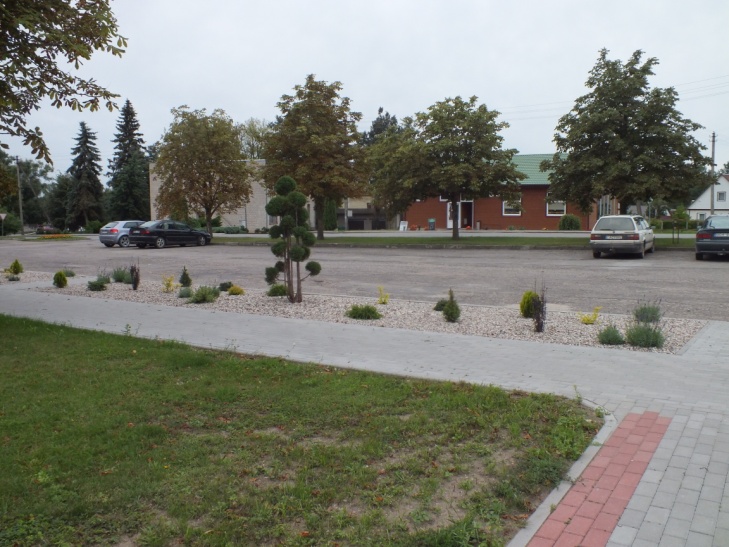 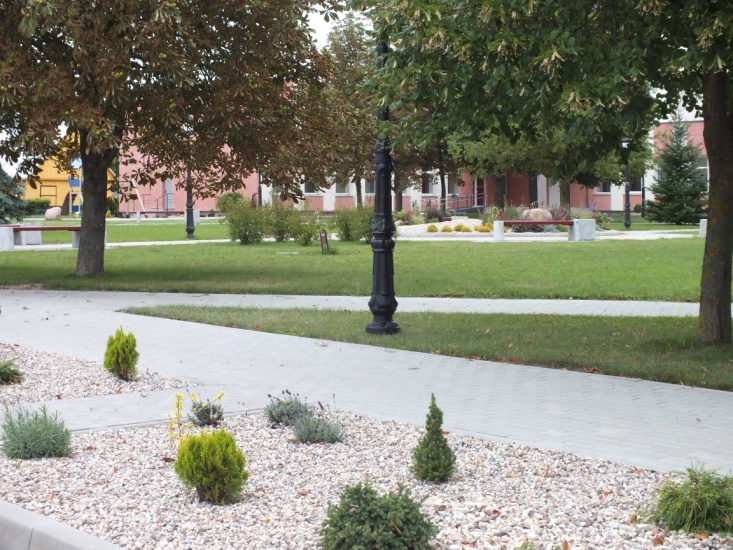 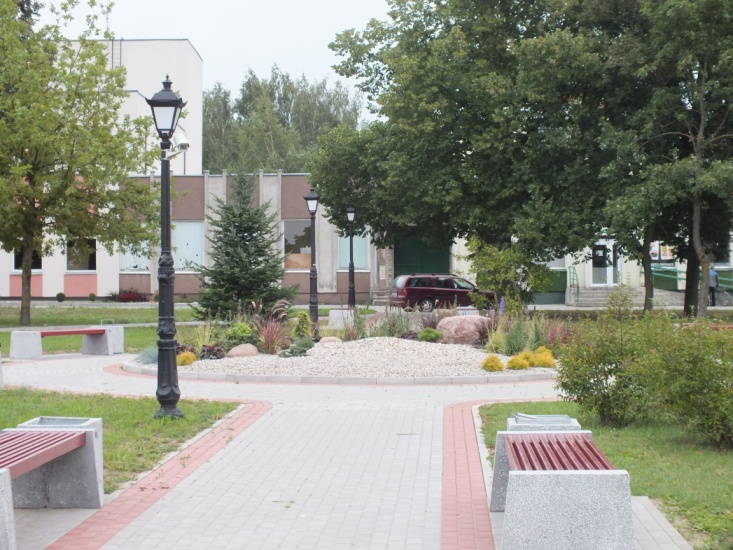 